Co działo się na Halloween w tym roku szkolnym? 
Jak się bawiliście i czego się nauczyliście?	Zaproszenie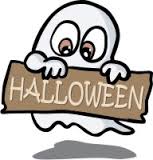 Serdecznie zapraszamy wszystkie duszki i czarownice z kl. I – III,wraz z wychowawcami, na konkursy z okazji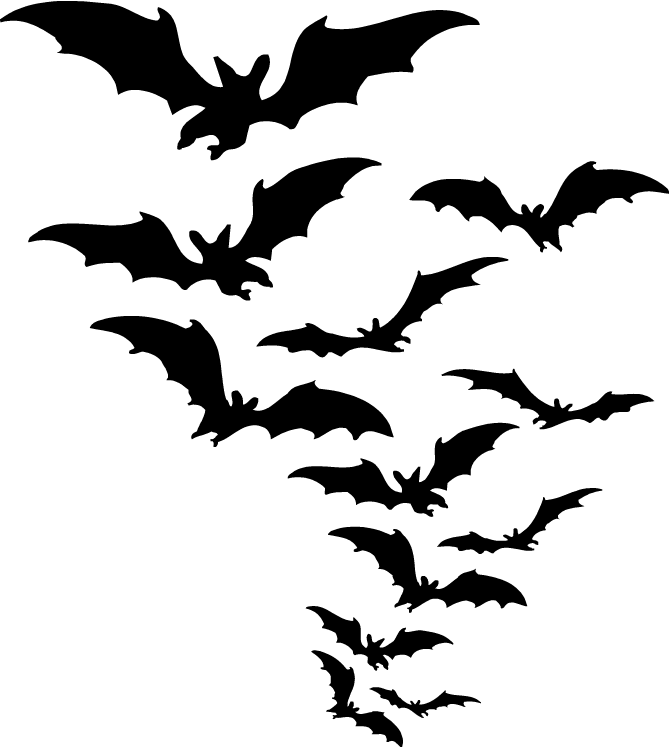 Halloween!!!Spotykamy się w najbliższy piątek - 31 października,w małej salce korekcyjnej według następującego porządku:lekcja 3 – klasy: 3a, 3b, 3c,lekcja 4 – kl. 1a,1c, 2b,2d,lekcja 5 – 1b, 1d, 2c.Mile widziany strój halloween’owy i dobry nastrój;)												Do zobaczenia!!!							nauczyciele j. ang.:Magdalena Tracewska i Karolina Gdańska.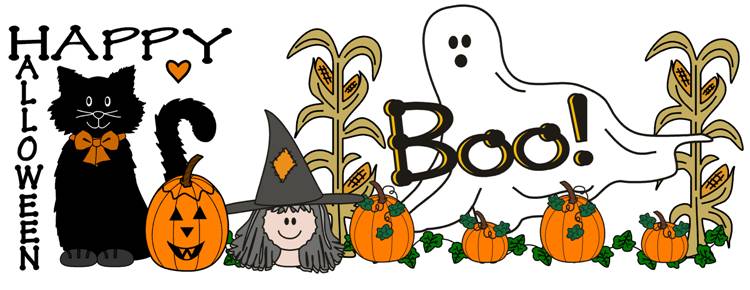 Zabawy na HalloweenCele ogólne:- zapoznanie dzieci z tradycją Halloween, a tym samym kulturą krajów anglojęzycznych,- wprowadzenie i utrwalenie słownictwa związanego z Halloween, - uczestnictwo w zabawach okolicznościowych, - integracja uczniów,- motywacja do nauki poprzez zabawę,- odkrywanie nowych, własnych możliwości, - rozwijanie współpracy i współzawodnictwa.Dziecko:potrafi przezwyciężyć strach, czuje się bezpiecznie, potrafi wczuwać się w wyznaczone role, jest otwarte na propozycje zabaw proponowane przez nauczyciela, potrafi bawić się wprowadzając do zabawy elementy fantazji, wyraża swoje zainteresowanie poprzez czynne uczestnictwo. Pomoce:dekoracja salki korekcyjnej: dynie, nietoperze, balony,pomoce do konkurencji: papier toaletowy, koszyczek na cukierki, papier toaletowy do owijania mumii, wiadro z wodą i jabłkami.Grafik:	lekcja 3 – klasy: 3a, 3b, 3c,	lekcja 4 – kl. 1a,1c, 2b,2d,	lekcja 5 – 1b, 1d, 2c.SCENARIUSZKilka słów o HalloweenŚwięto, które przybyło do nas z Ameryki, wbrew pozorom nie pochodzi stamtąd. Ten zwyczaj, obchodzony 31 października pochodzi z ceremonii celtyckich kapłanów, zwanych druidami, którzy sprawowali w pogańskiej Szkocji funkcje sędziów, lekarzy i magów. Celtowie wierzyli, że w ostatnim dniu roku - 31 października (wg ich kalendarza), duchy zmarłych odwiedzają ziemię. Duchy przybywały wówczas do swych ziemskich domów w poszukiwaniu ciepłego schronienia.Tego dnia odbywał się też główny sabat czarownic, które zlatywały się na miotłach w towarzystwie czarnych kotów. Aby odegnać złe duchy, wkładano maski odstraszające, hałasowano, zapalano światła (zabierano światło złym duchom), żeby nie mogły się ogrzać i wracały, skąd przyszły.  Halloween ma na świecie wiele tradycji. W Irlandii, za czasów pogańskich, ludzie przebrani 
w kolorowe kostiumy odprowadzali duchy do granic miasta. W Anglii chodzący od domu do domu żebracy, później przebierańcy, za otrzymane datki wstawiali się za zmarłe dusze.  Do dziś dzieciaki odwiedzają domostwa z zawołaniem: "trick or treat" (figiel lub poczęstunek), 
w zależności od rozwoju sytuacji dziękując gospodarzom lub czyniąc im rozmaite psoty. W drugiej połowie XIX wieku tradycja przywędrowała wraz z irlandzkimi emigrantami do Ameryki i tam święto zmieniło nazwę na Halloween. A skąd pomysł na przebieranie się?Celtowie wierzyli, że uwolnione duchy zmarłych krążą w halloween’ową noc wokół nas. Czarny kostium miał zmylić ducha, który sądząc, że ma do czynienia ze "swoim", zostawiał przebranego 
w spokoju.Dzieci przebierają się za czarownice, chochliki, potwory, duchy lub wróżki i chodzą od domu do domu mówiąc "Prezent albo psota". To znaczy, że jeśli nie dostaną słodyczy, zrobią jakąś psotę.Dzieci, a także dorośli idą w Halloween na zabawę, gdzie grają w różne gry. Najbardziej popularne są zawody w wyciągnięcie zębami jabłka pływającego w wannie wypełnionej wodą. To także rodzaj wróżby, gdyż ten, komu powiodło się to bez uszkodzenia jabłka zębami, ma zapewnione szczęście przez cały nadchodzący rok.  Wszystko, co straszy jest w tym dniu dopuszczalne, ale trzeba pamiętać, że jest to nadal zabawa. Podstawowe kolory to pomarańczowy, fiolet, seledyn oraz biały z czarnym, Jak widzimy z zaświatami można też kontaktować się inaczej - na wesoło. Może wtedy wydają się bardziej "ludzkie", a przez to - mniej groźne?(w trakcie przedstawiania informacji na temat Halloween, nauczyciele pokazują ilustracje związane 
z tym świętem) Quiz:		a. Kiedy obchodzone jest święto Halloween?		b. Jak nazywali się celtyccy kapłani?c. Co, w dzisiejszych czasach, mówią dzieci odwiedzając domy sąsiadów 
w halloween’ową noc? (nazwa w j. ang. lub w j. polskim).d. Za kogo przebieramy się na Halloween?e. Jakie kolory związane są z Halloween? (w j. ang.)Gra ‘apple bobbing’ – wyłowienie jabłka zębami, bez użycia rąk z wiadra pełnego wody.Wprowadzenie słownictwa: Witch, ghost, black cat, haunted house, bat, spider.(osoby, które po wprowadzeniu słownictwa, będą potrafiły same nazwać po ang. odpowiednie postaci, otrzymają cukierka).Zabawa ‘Mumia” – owijanie papierem toaletowym. (drużyny trzyosobowe)Prezentacja przebierańców.Przejdź przez bagno.Do tego konkursu będą potrzebne dwie kartki papieru formatu A4. Zadaniem uczestnika jest przejść całą długość pokoju stąpając tylko na kartki. W tym celu po wykonaniu jednego kroku trzeba się schylić, podnieść kartkę z tyłu, przełożyć ją przed siebie, aby uczynić następny krok. I tak aż do wyznaczonego punktu. Uczestnik, który postawił nogę na podłodze  poza kartką - zostaje "wciągnięty do bagna" i wypada z gry. Wygrywają te osoby, którym udało się wykonać to niełatwe zadanie.A oto kilka zdjęć….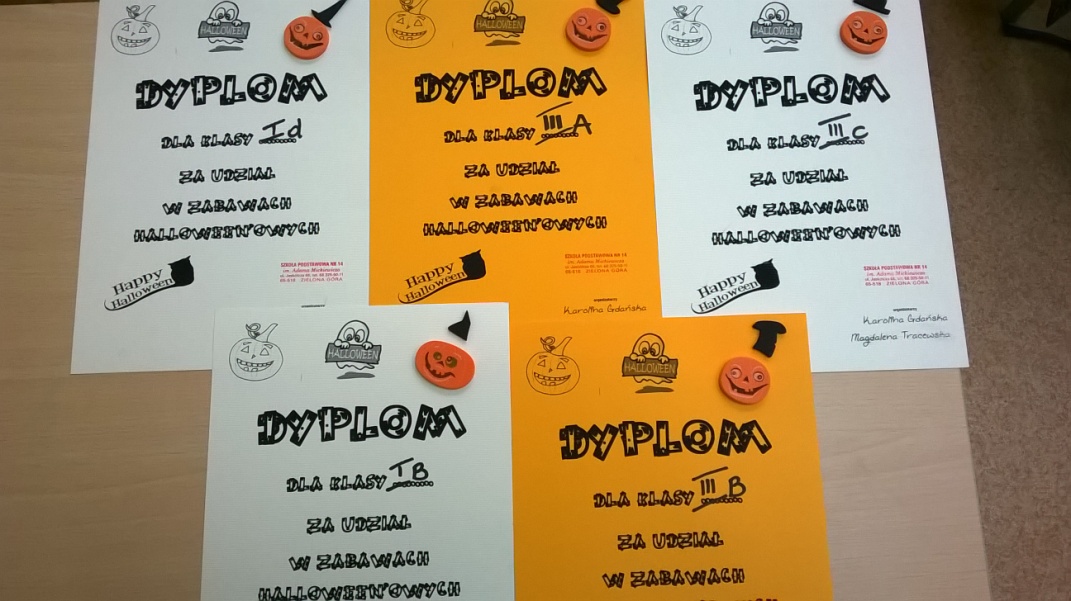 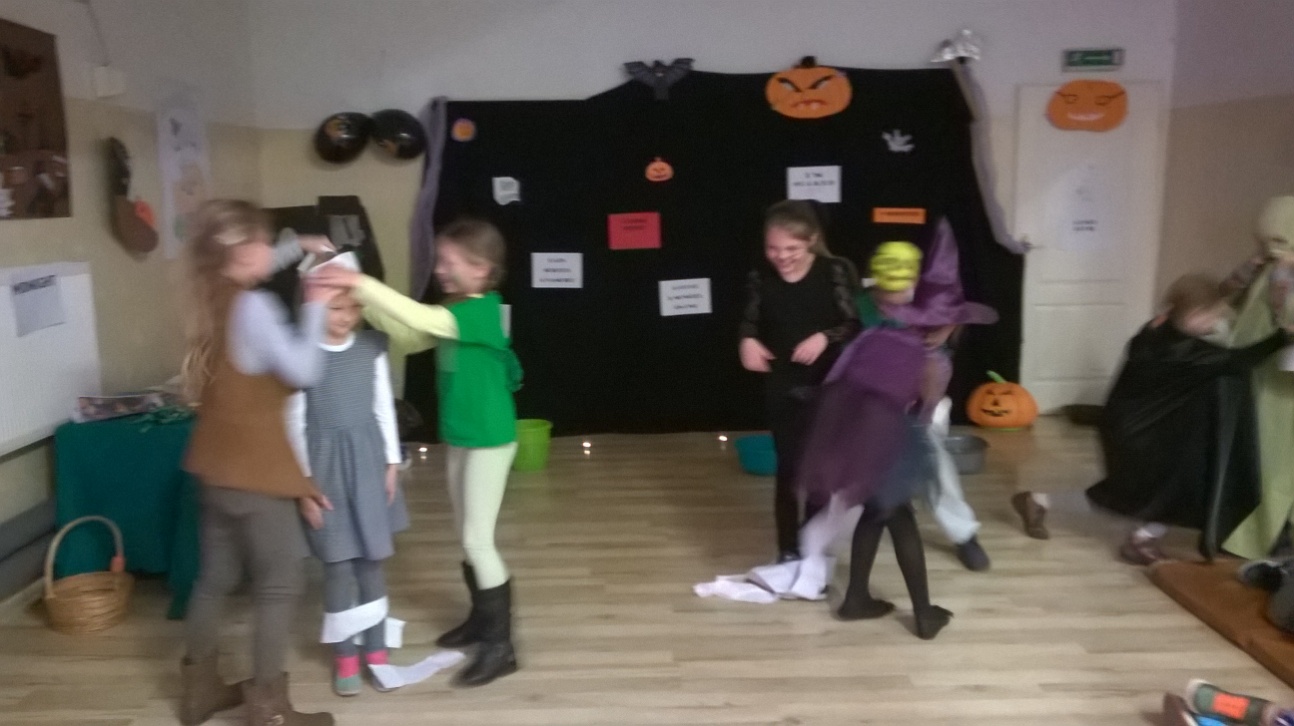 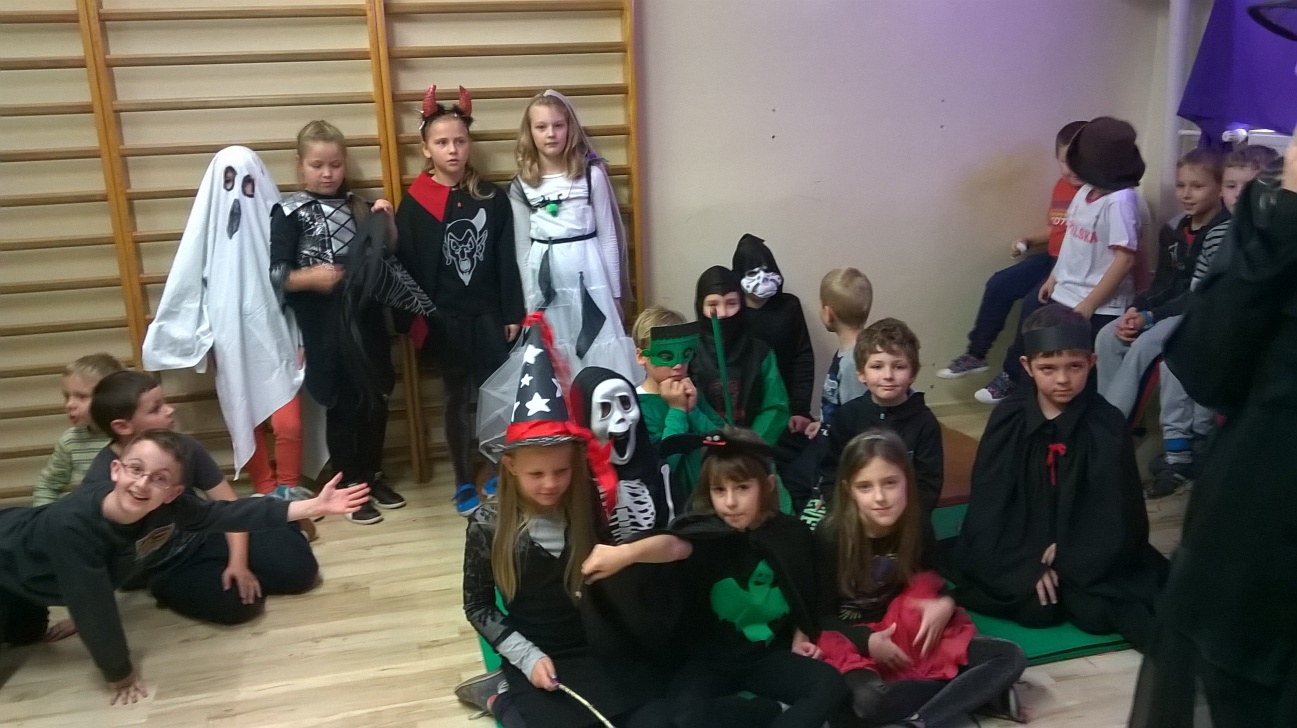 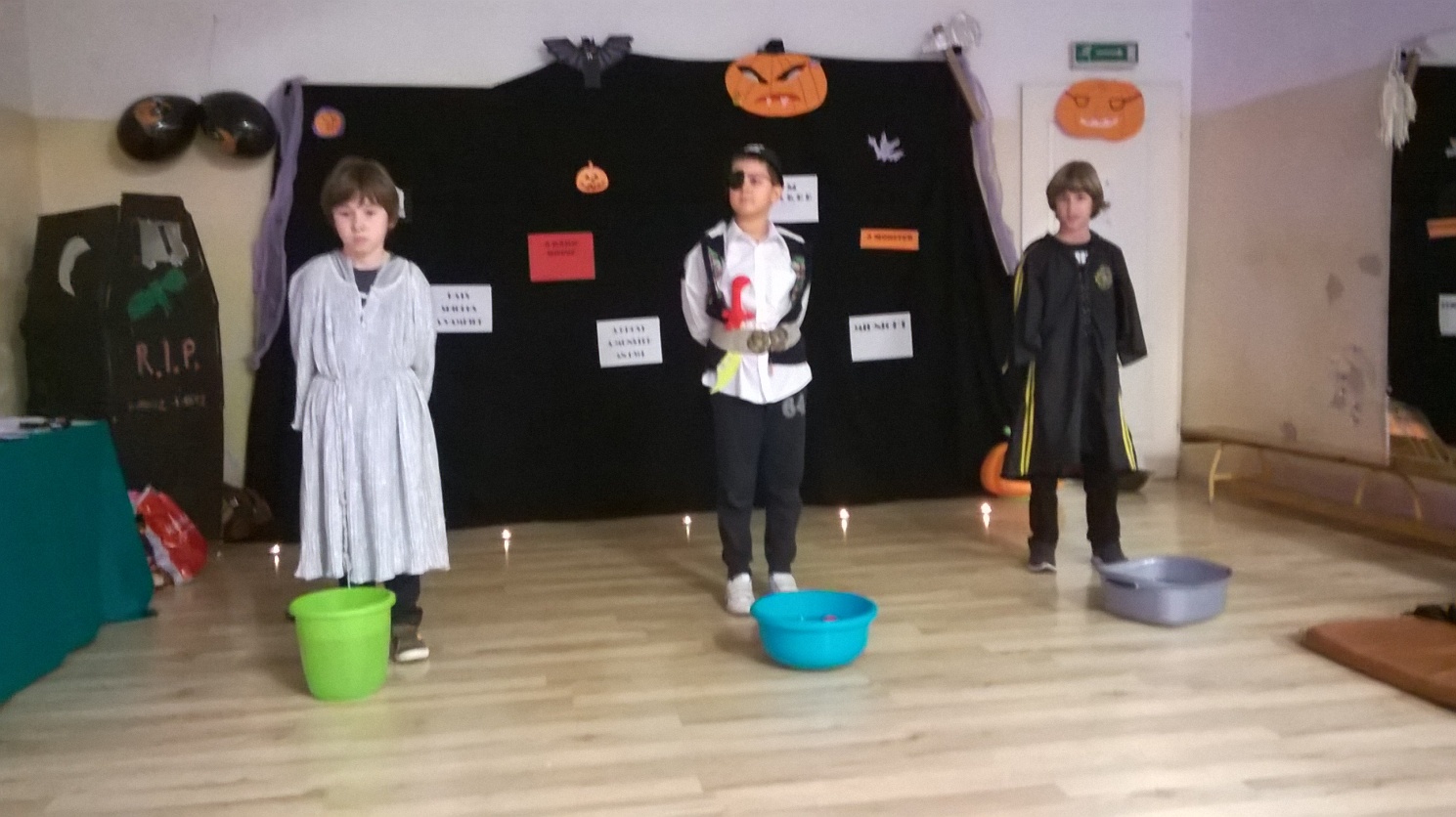 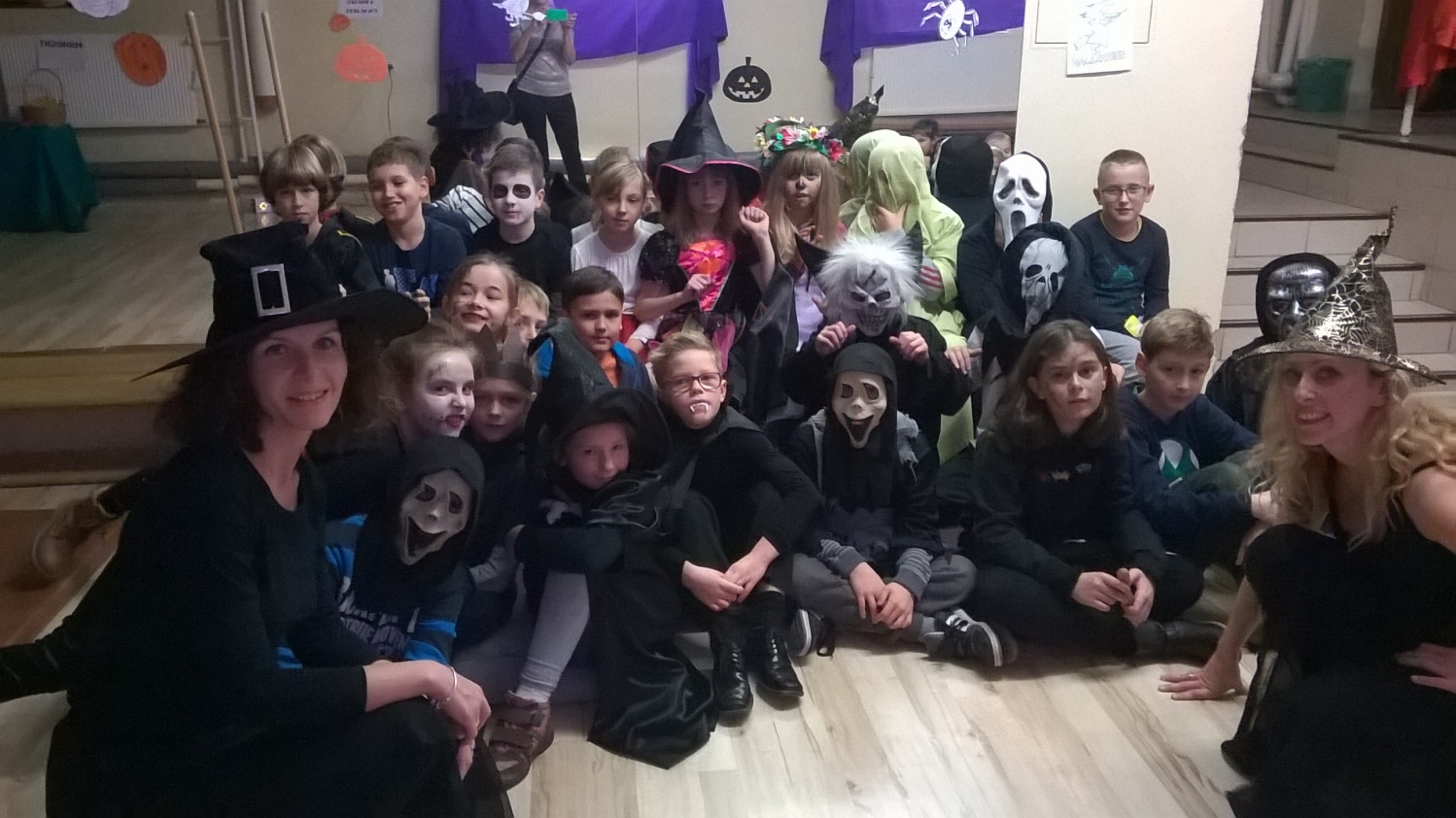 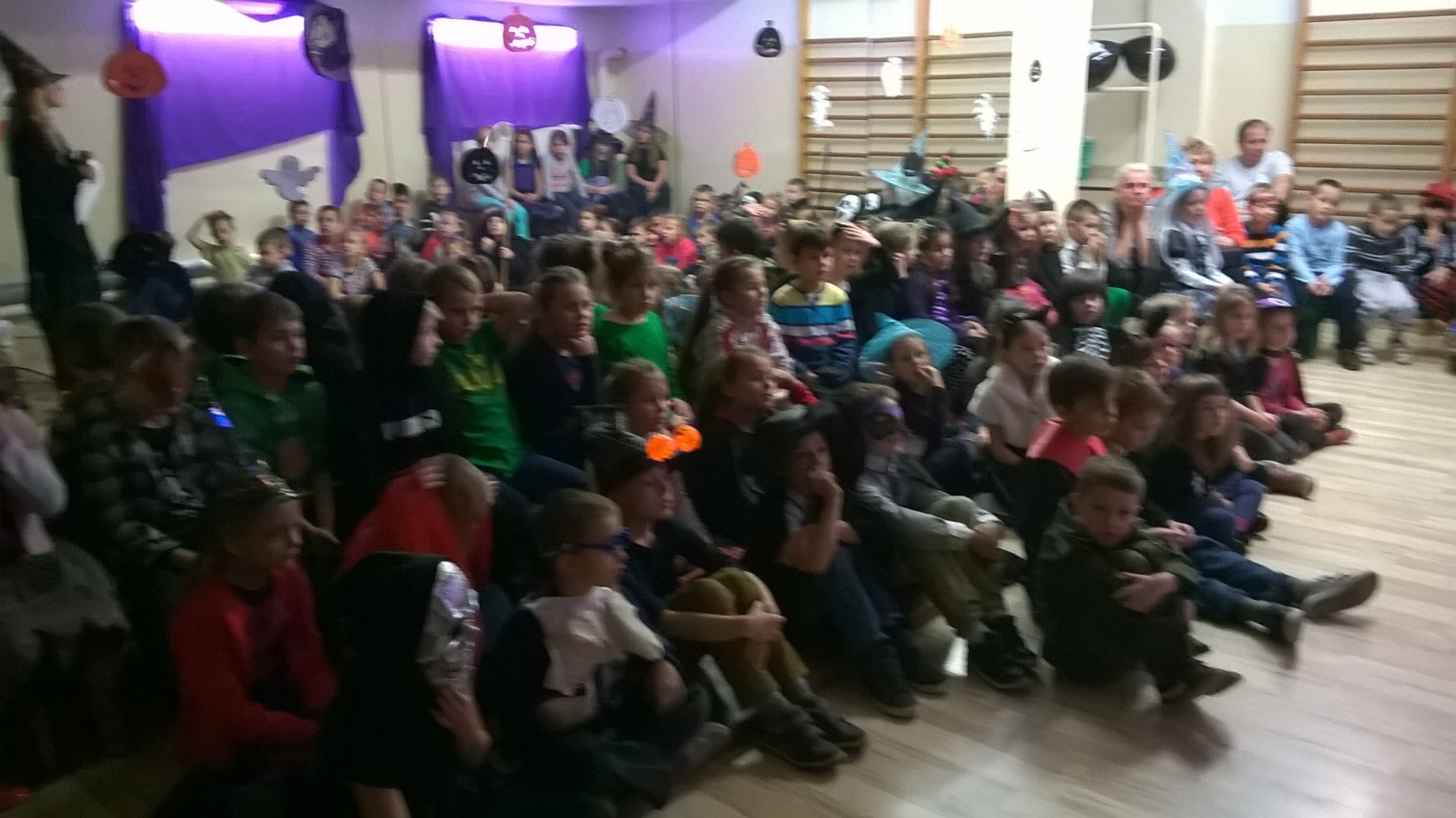 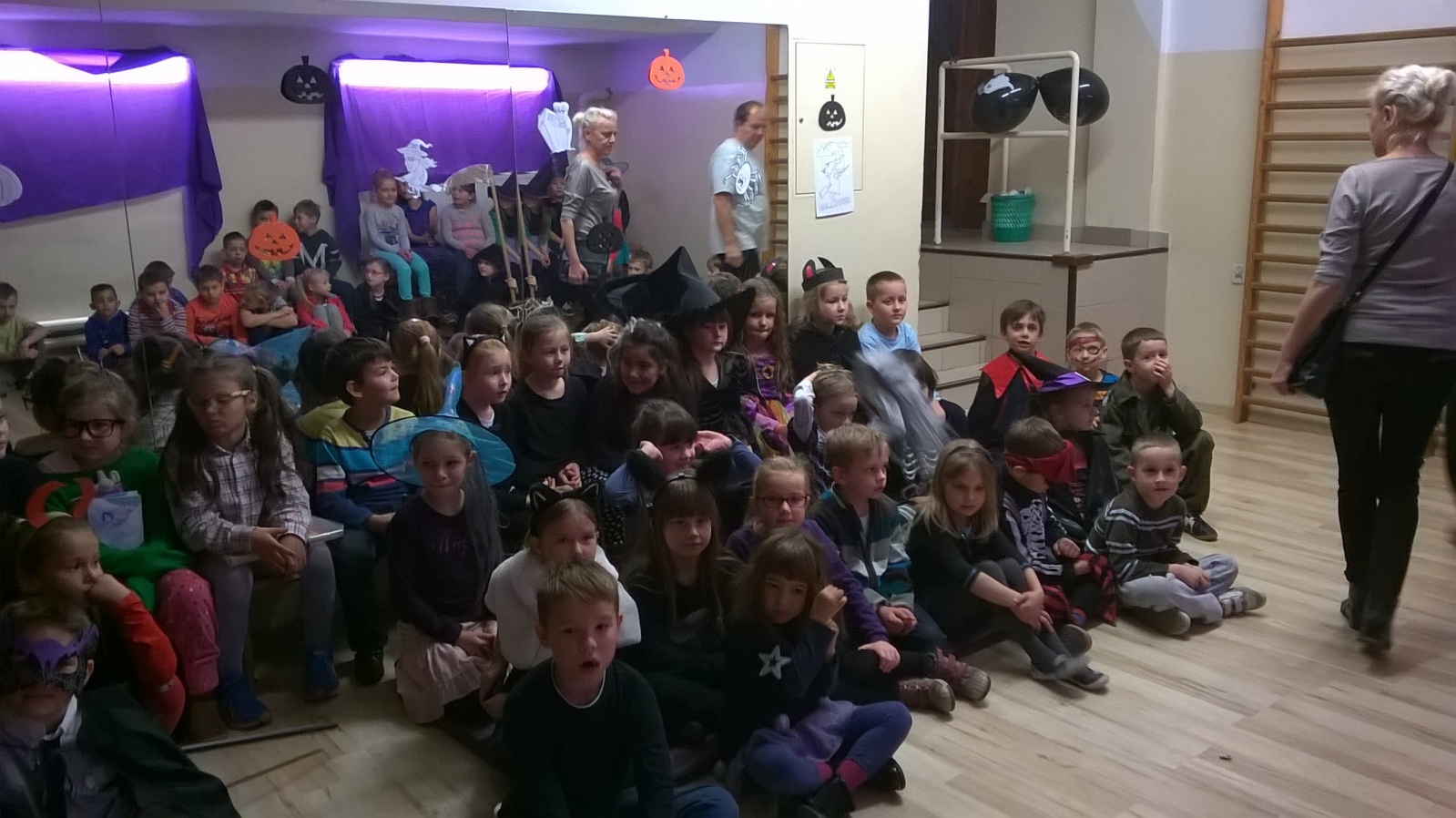 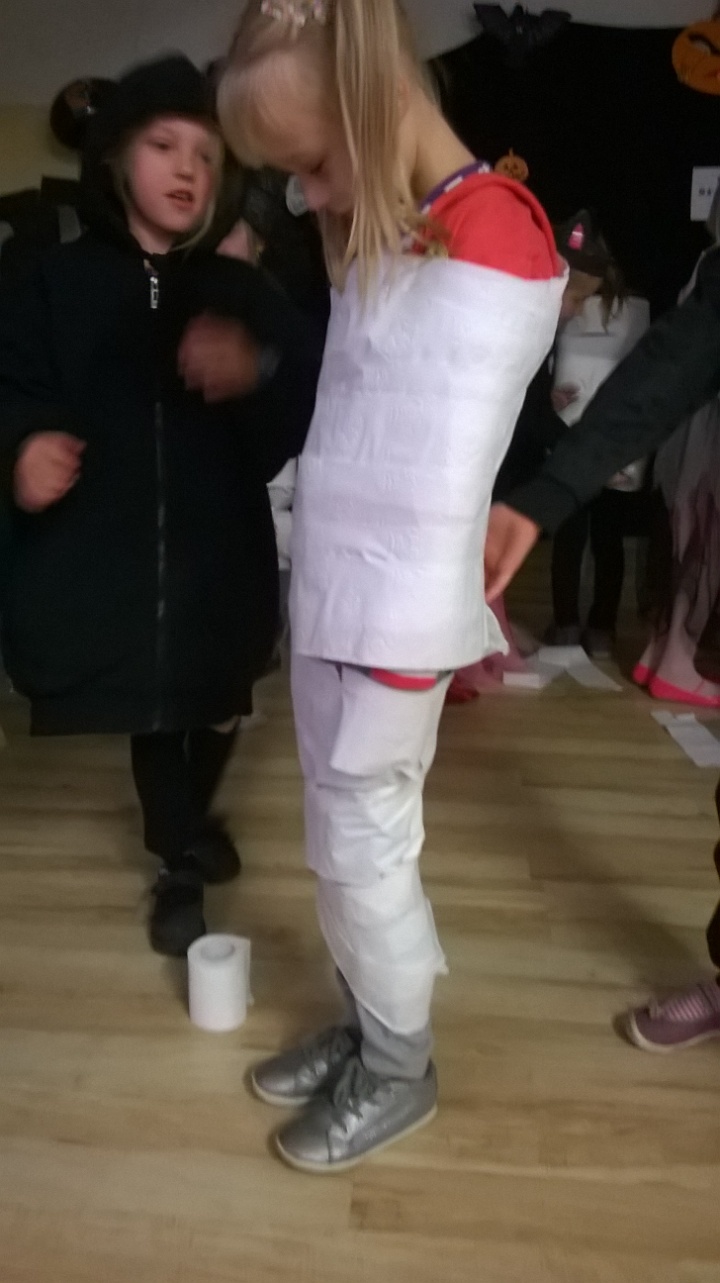 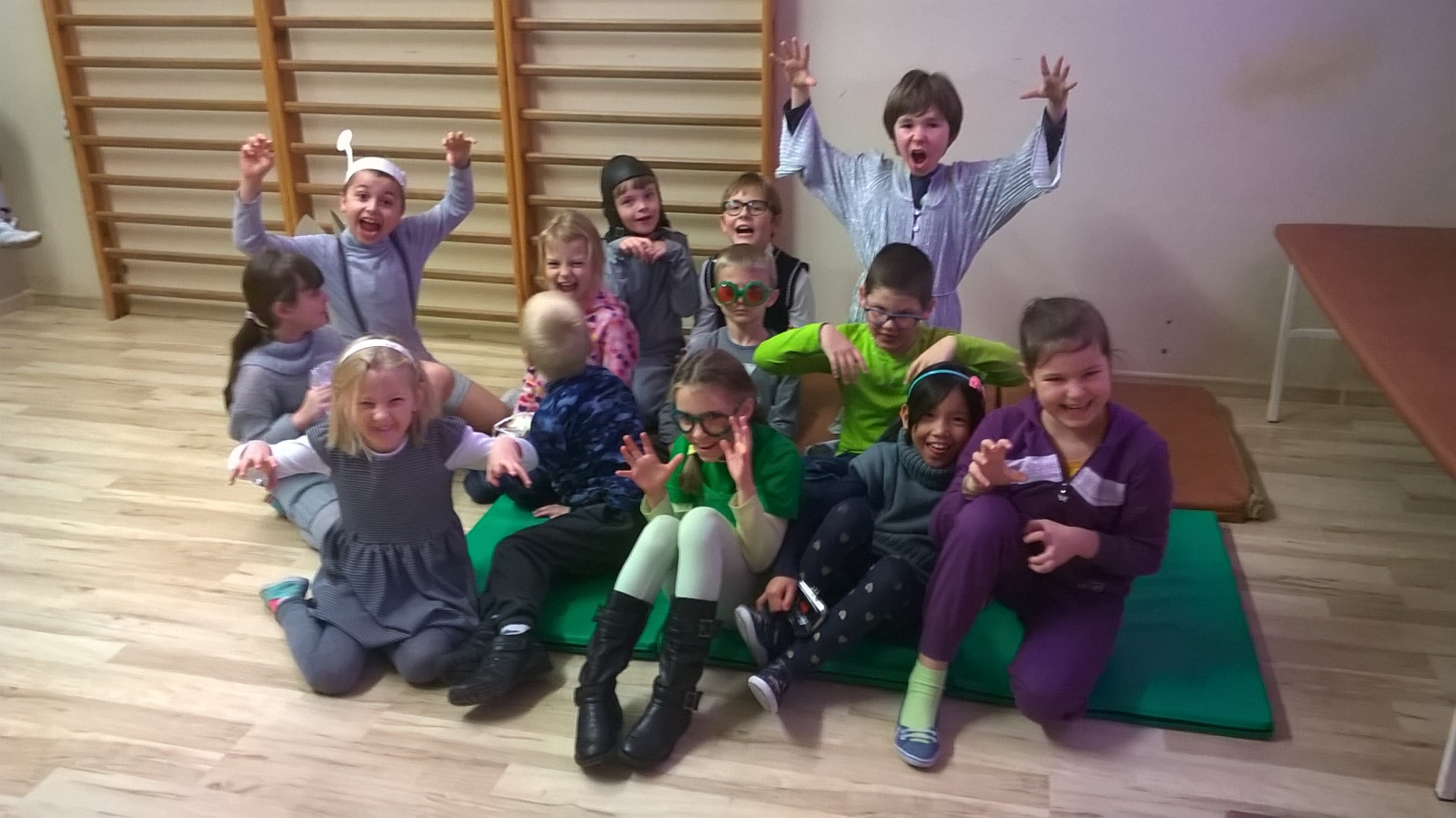 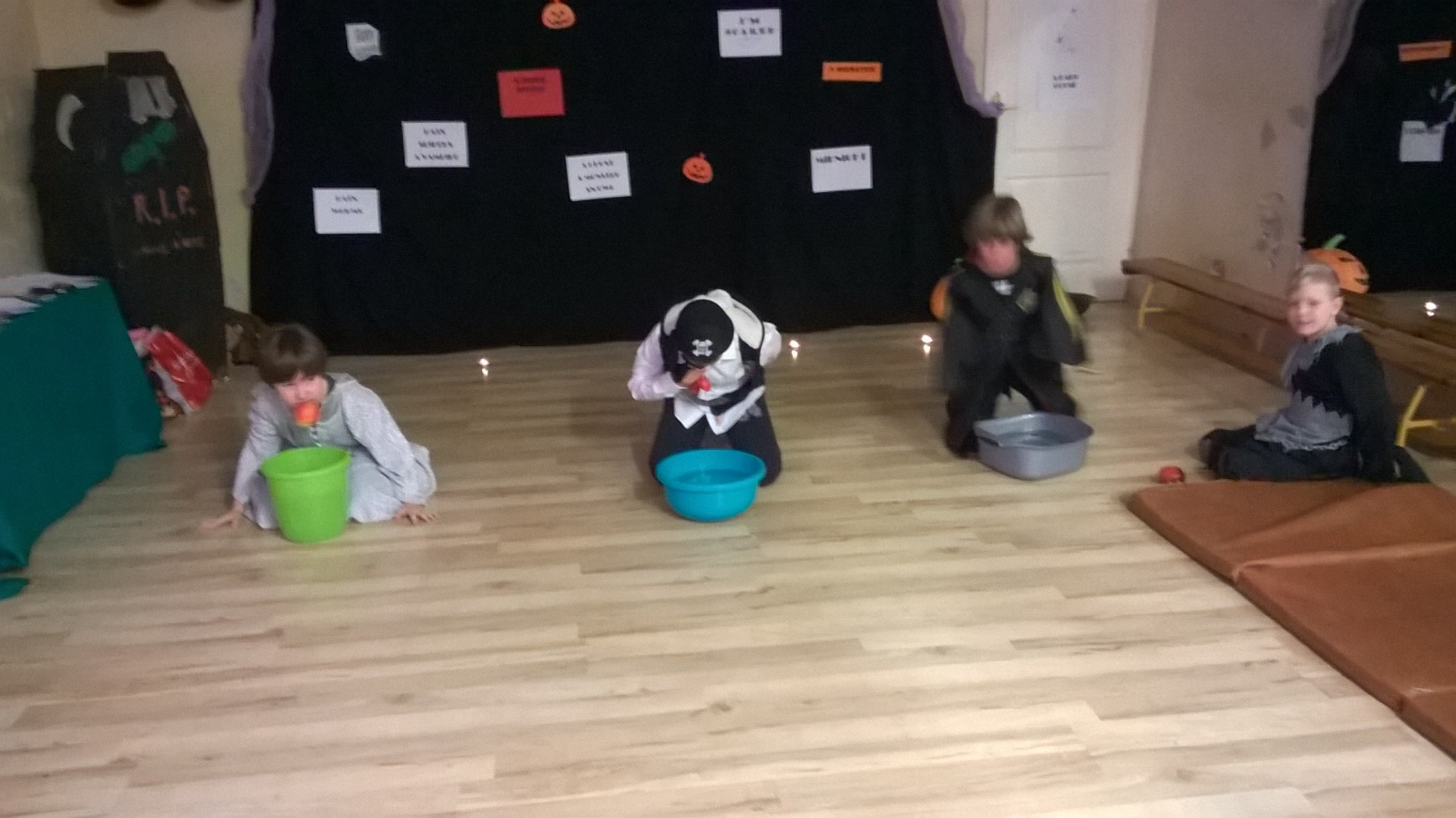 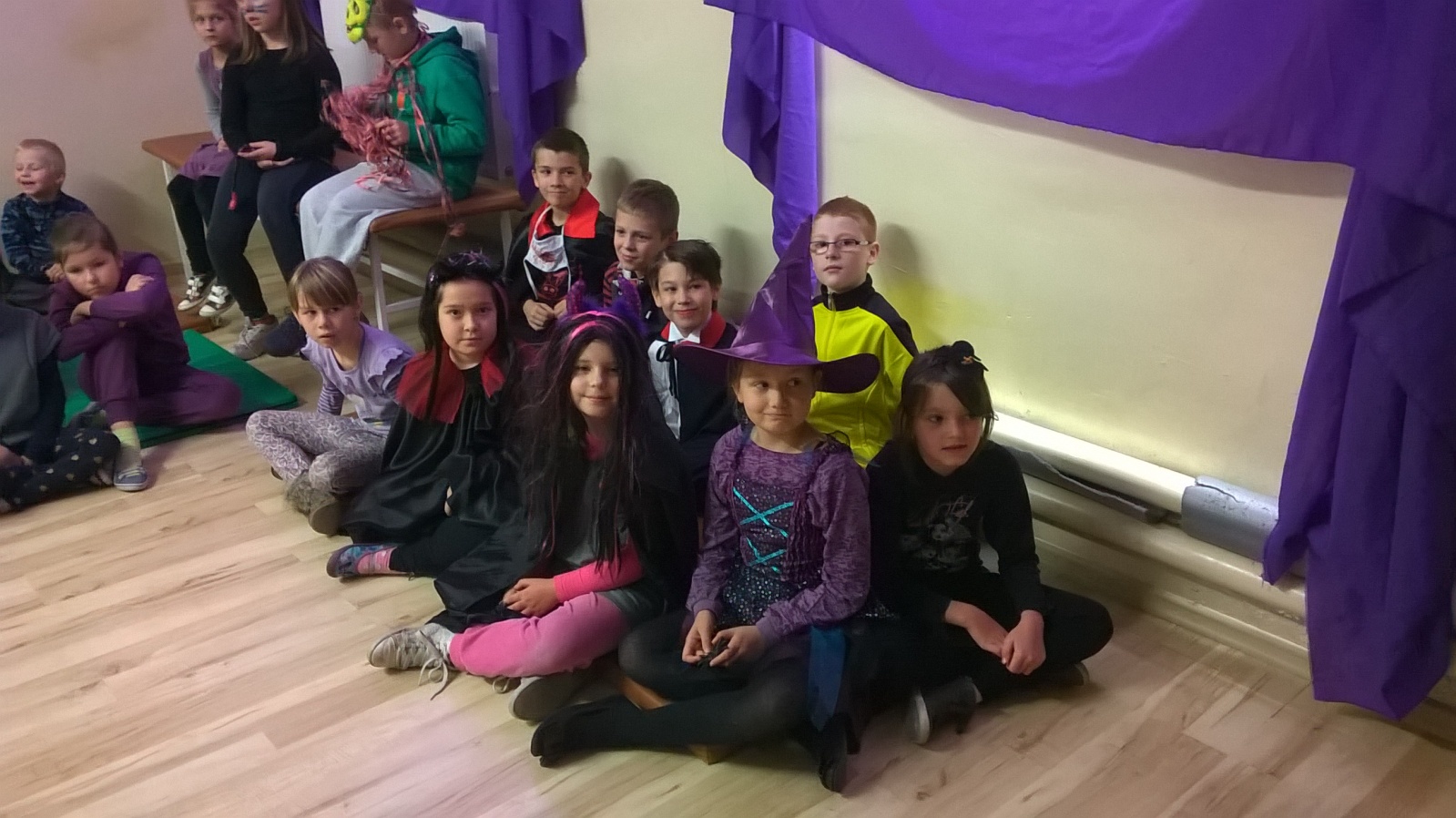 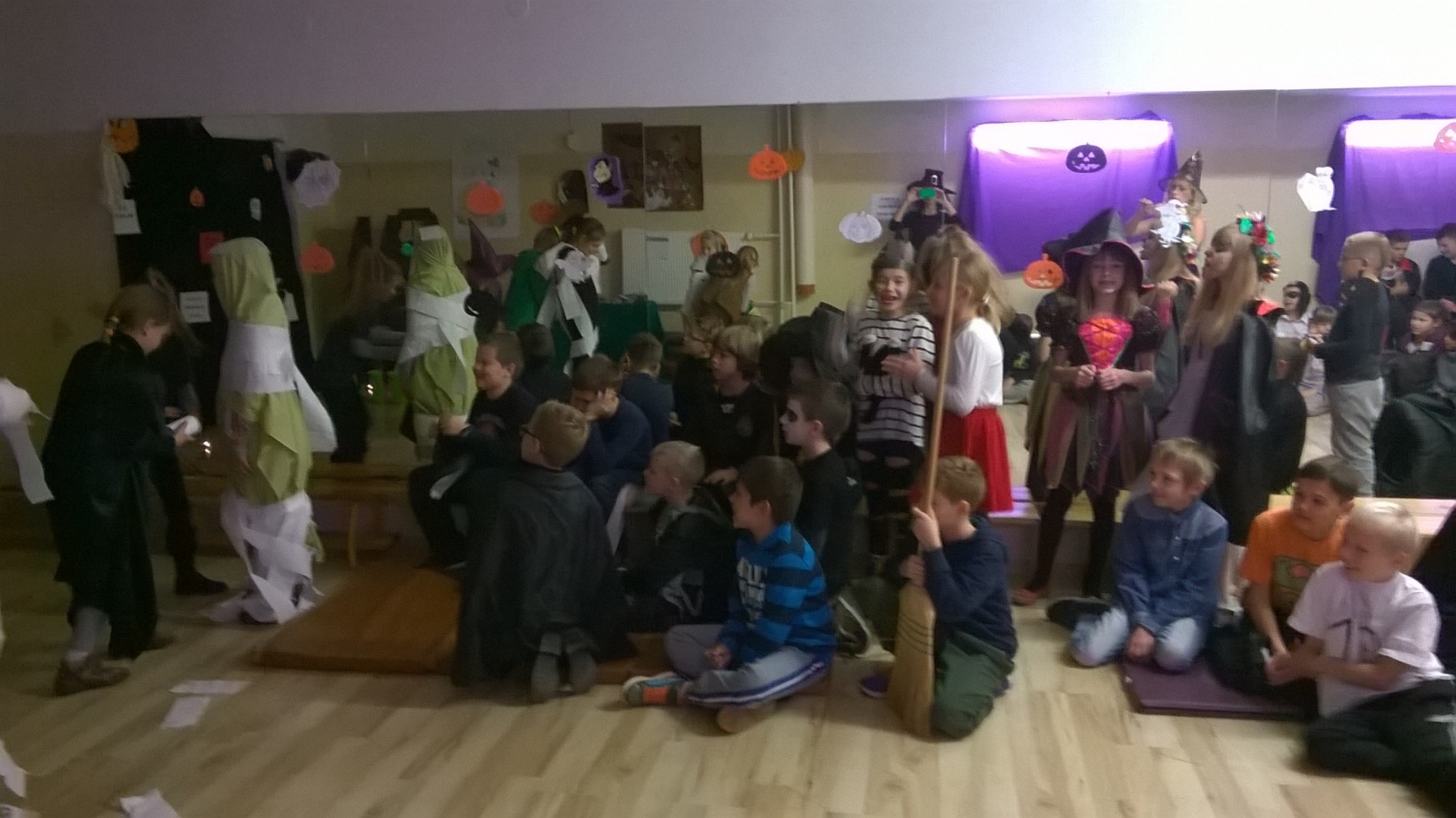 